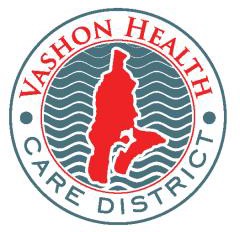 PO BOX 213, Vashon WA 98070vashonhealthcare.orgBOARD MEETING MINUTES Date:  July 20, 2022Time:  18:00Place:  Vashon Presbyterian Church, 17708 Vashon Hwy SW, Vashon   ZOOM Meeting, https://zoom.us/j/94707956113Present:  Tom Langland, President, Position 1    Wendy Noble, Position 4    Alan Aman, Position 3                 Don Wolczko, Position 5    	    Eric Pryne, Position 2    Eric Jensen, SuperintendentThe meeting was called to order at 18:06 by Tom Langland.Approve/Amend July 20 AgendaAlan moved to approve the agenda, Wendy seconded the motion, motion approved unanimously. Approve/Correct July 6, 2022 Regular Meeting Minutes Wendy moved to approve the July 6 minutes as corrected by Wendy’s e-mail to the Board. Eric 2nd   motion.  Motion passed unanimously. Superintendent’s ReportStrategic Planning - The Superintendent reported that Jeni Johnson and Tim Johnson have responded that they are interested in serving on the new task force.  The Superintendent shared additional information in response to previous Board questions of our consultant regarding the environmental assessment, which included data that a person visits a provider 2.6 times per year and 51% of those visits are for primary care. She reported that there is no data projecting out Medicaid population and visits that the State has developed.  Draft Sea Mar Operating Agreement – Superintendent Jensen reported on a meeting he had with Commissioners Aman and Pryne on proposed changes to the operating agreement. He indicated that he sent a draft of the agreement to Brad Berg for review. He asked for specific review of a couple of areas:  1) Areas of potential liability exposure for VHCD related to Sea Mar’s performance; and 2) the significance of the clinic location language under 2.2.  We will be proposing an annual budget, performance metrics related to reimbursement and more specificity on clinical and patient satisfaction metrics, as well as access metrics. He will be reviewing the proposed scope of services in Attachment A with Commissioner Noble. Committee ReportsFinance Committee Commissioner Wolzcko reported the daily cash balance as July 20 was $-379,330.41. The July 1-15 payroll report, which was sent out separately, totals $3,994.37.   A motion was made and seconded to approve it. The motion was approved unanimously.   A motion was made and seconded to approve the monthly debit charge of 16.20.   The motion passed unanimously. Clinic Relation Committee – No report. Outreach CommitteeCommissioner Pryne reported on the work on the website saying that he and Commissioner Noble had requested to sit down with the website designer to share their feedback on the look and formatting of the website. They think it needs more work. Public CommentWendy Aman commented about the automated e-mails going out to people who have requested to be notified about the meeting.  She thinks they should include the agenda for the meeting and that the agenda should include the topics under the Superintendent’s report. Annie commented that the notices came out an hour after the meeting started.  Superintendent Jensen said he will need to research what software is sending out these notices and how it can be corrected. Adjourn to Executive SessionPresident Langland adjourned the Board to executive session at 7:12 p.m. for the Board to discuss with the Superintendent Real Estate matters pursuant to RCW 42-30-110-1b, and among themselves the Superintendent’s evaluation pursuant to RCW 42-30-110-1g.  The Executive Session is expected to last until 8:10 p.m.  No further action will be taken.Reconvene Regular SessionThe Board reconvened executive session at 8:12 p.m. There being no action, the meeting was adjourned.  